Notice of Public Hearing DBA: Somali Community Resettlement Services (SCRS)Purpose: To gather public opinion and solicit comments regarding the application from Somali Community Resettlement Services (SCRS) for a Rental Hall and an Extended Hours License. If approved, they intend to provide private and public events for their community centerPlace:  Minneapolis City Hall, Room 317, 350 South 5th Street, Minneapolis, MN 55415Date:   September 26, 2023
Time:  1:30 p.m. or shortly after thatApplicant's Name (Legal Entity): Somali Community Resettlement Services (SCRS)
Complete Address: 2115 Stevens Ave Minneapolis, MN 55404
Telephone Number: 612-540-9737Current License(s): None 
Requested License(s): Rental Hall and an Extended Hours LicenseZoning District: BFI3/RM3, Zoning approved as a community center
Neighborhood and Ward: Whittier and 10Proposed Hours of Operation: Interior:  Sunday to Thursday, 8:00 a.m. - 12:00 p.m.; Friday and Saturday, 8:00 a.m. to 2:00 a.m.This application is subject to final approval of all ordinance requirements, which may include zoning, health, criminal background, and financial reviews.  You are invited to express your opinions and/or submit such in writing by contacting Inspector Mohamed Ismail at 612-673-3904, Mohamed.Ismail@minneapolismn.gov, or 505 Fourth Ave S, Room 220, Minneapolis, MN 55415.  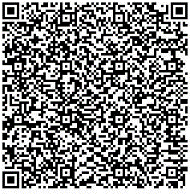 Request accessible format: If you need help with this information, please email 311, or call 311 or 612-673-3000. Please tell us what format you need. It will help us if you say what assistive technology you use.  People who are deaf or hard of hearing can use a relay service to call 311 or 612-673-3000.   Information in Other Languages:  Para asistencia 612-673-2700. Rau kev pab 612-673-2800. Hadii aad Caawimaad u baahantahay 612-673-3500.This notice was posted on September 6, 2023. 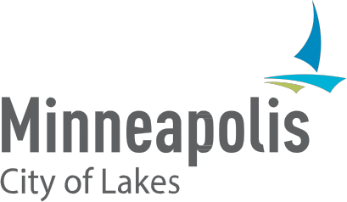 Licenses and Consumer Services 
505 Fourth Ave S., Room 220Minneapolis, MN, 55415612-673-2080www.minneapolismn.gov 